«Спасите пушкинский языкРаботники  Новосильской  центральной  библиотеки организовали  встречу писателей  Орловского регионального отделения общероссийской общественной организации «Союз российских писателей» со  старшеклассниками  Новосильской  школы.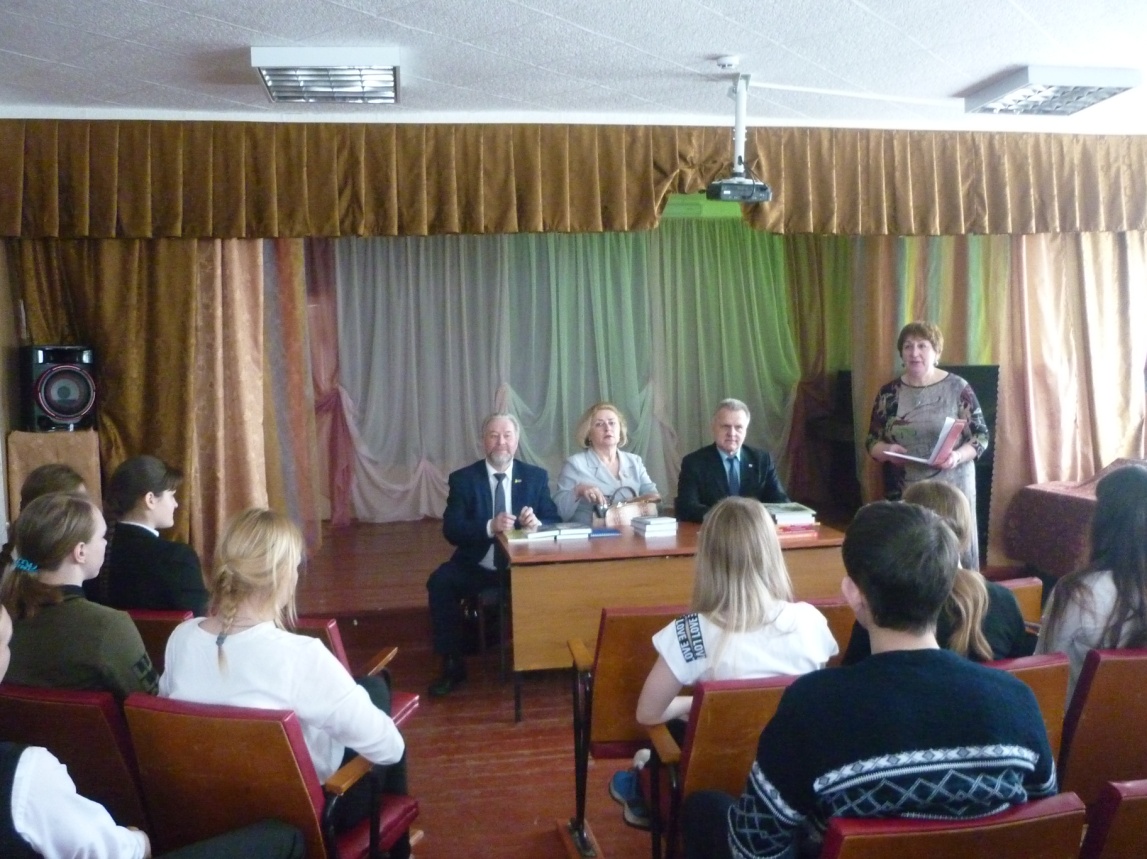 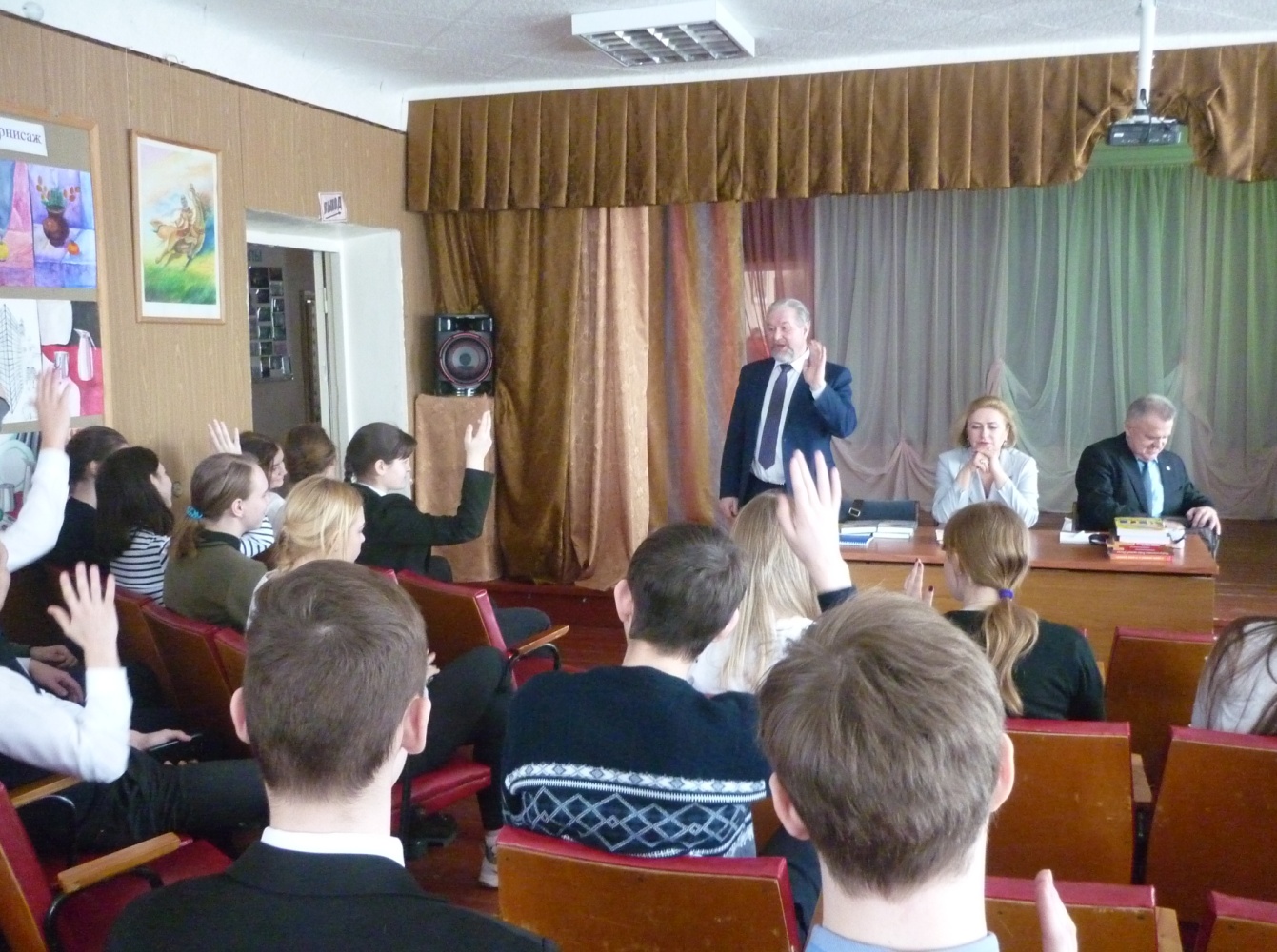 В  рамках просветительской акции «Спасите пушкинский язык»,  приуроченной  к 220-летию со дня  рождения А. С. Пушкина, Геннадий Николаевич Майоров –  председатель Орловского регионального отделения общероссийской общественной организации «Союз российских писателей»,  издатель,  писатель, автор 16  книг; Татьяна Ивановна Грибанова – поэт и писатель, член Союза писателей России, лауреат многих Всероссийских премий; Михаил Иванович Коньшин – член   Союза писателей, автор оригинальных сказок и фэнтази встретились     с молодежью  и  рассказали  им  о  своем  творчестве с  целью развития творческих способностей начинающих литераторов, пропаганды русского языка,  мотивации любви к малой родине, изучения наследия классиков русской литературы.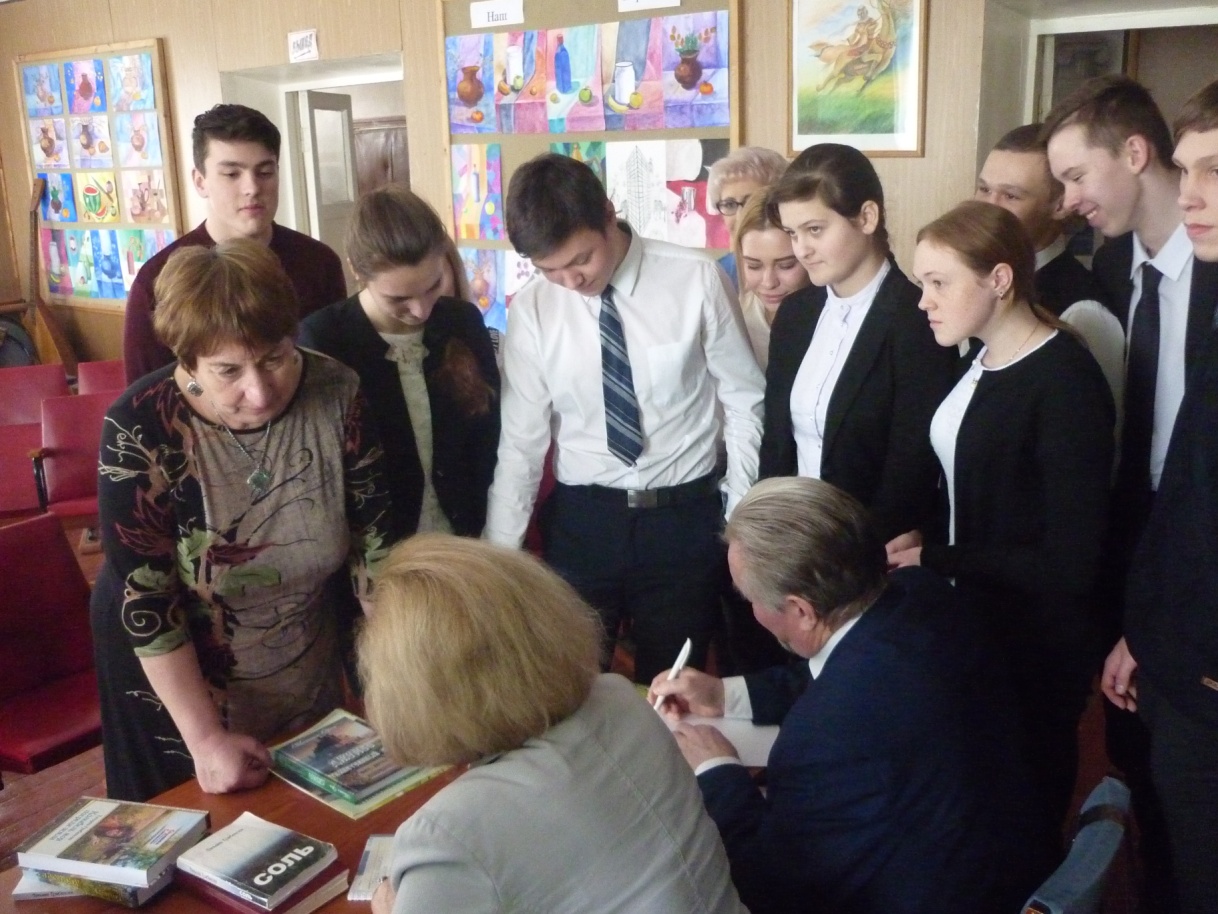 